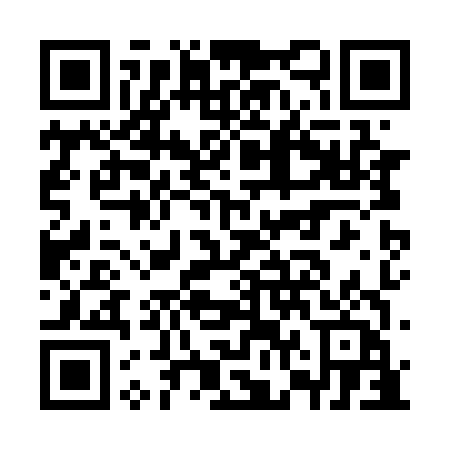 Prayer times for Botsford Portage, New Brunswick, CanadaMon 1 Jul 2024 - Wed 31 Jul 2024High Latitude Method: Angle Based RulePrayer Calculation Method: Islamic Society of North AmericaAsar Calculation Method: HanafiPrayer times provided by https://www.salahtimes.comDateDayFajrSunriseDhuhrAsrMaghribIsha1Mon3:285:301:216:459:1211:132Tue3:295:301:216:459:1211:133Wed3:305:311:216:459:1211:124Thu3:315:321:226:459:1111:115Fri3:325:321:226:459:1111:106Sat3:345:331:226:459:1011:107Sun3:355:341:226:459:1011:098Mon3:365:351:226:459:0911:089Tue3:385:351:226:449:0911:0610Wed3:395:361:226:449:0811:0511Thu3:405:371:236:449:0811:0412Fri3:425:381:236:449:0711:0313Sat3:435:391:236:439:0611:0214Sun3:455:401:236:439:0611:0015Mon3:465:411:236:439:0510:5916Tue3:485:421:236:429:0410:5717Wed3:505:431:236:429:0310:5618Thu3:515:441:236:419:0210:5419Fri3:535:451:236:419:0110:5320Sat3:555:461:236:409:0010:5121Sun3:575:471:236:408:5910:4922Mon3:585:481:236:398:5810:4823Tue4:005:491:246:398:5710:4624Wed4:025:501:246:388:5610:4425Thu4:045:511:246:378:5510:4226Fri4:055:531:246:378:5410:4127Sat4:075:541:246:368:5310:3928Sun4:095:551:236:358:5210:3729Mon4:115:561:236:348:5010:3530Tue4:135:571:236:348:4910:3331Wed4:145:581:236:338:4810:31